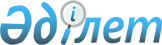 Қазақстан Республикасы Үкіметінің 2002 жылғы 11 қаңтардағы N 43 қаулысына өзгерістер мен толықтырулар енгізу туралыҚазақстан Республикасы Үкіметінің қаулысы 2002 жылғы 28 наурыз N 43а

      Қазақстан Республикасының Үкіметі қаулы етеді: 

      1. "Қазақстан Республикасы Қаржы министрлігінің республикалық бюджеттік бағдарламаларының 2002 жылға арналған паспорттарын бекіту туралы" Қазақстан Республикасы Үкіметінің 2002 жылғы 11 қаңтардағы N 43 P020043_ қаулысына мынадай өзгерістер мен толықтырулар енгізілсін: 

      1) 1-тармақтағы "1-35" деген сан "1, 2, 3, 4, 5, 6, 7, 8, 9, 10, 11, 12, 13, 14, 15, 16, 17, 18, 19, 20, 21, 22, 23, 24, 25, 26, 27, 28, 29, 30, 31, 32, 33, 34, 35, 36, 37, 38, 39, 40, 41, 42, 43, 44, 45, 46" деген сандармен ауыстырылсын;     2) осы қаулыға қосымшаларға сәйкес 36, 37, 38, 39, 40, 41, 42, 43, 44, 45, 46-қосымшалармен толықтырылсын.     2. Осы қаулы қол қойылған күнінен бастап күшіне енеді.     Қазақстан Республикасының          Премьер-Министрі                                                    Қазақстан Республикасы                                                         Үкiметінің                                                  2002 жылғы 28 наурыздағы                                                      N 43а қаулысына                                                          қосымша                                                   Қазақстан Республикасы                                                         Үкiметiнің                                                  2002 жылғы 11 қаңтардағы                                                       N 43 қаулысына                                                         36-қосымшаҚазақстан Республикасының Қаржы министрлігіБюджеттік бағдарламаның әкімшісі     300 "Астана қаласында мемлекеттiк қызметшілер үшiн тұрғын үй сатып      алу" республикалық бюджеттiк бағдарламасының 2002 жылға арналған                                 ПАСПОРТЫ      1. Құны: 750 000 мың (жетi жүз елу миллион) теңге. 

       2. Бюджеттiк бағдарламаның нормативтiк құқықтық негiзi: "2002 жылға арналған республикалық бюджет туралы" Қазақстан Республикасының 2001 жылғы 15 желтоқсандағы Z010273_ Заңы, "Мемлекеттiк қызмет туралы" Қазақстан Республикасының 1999 жылғы 23 шiлдедегi Z990453_ Заңы. 

      3. Бюджеттiк бағдарламаны қаржыландыру көздерi: республикалық бюджеттің қаражаты.     4. Бюджеттiк бағдарламаның мақсаты: мемлекеттiк қызметшiлер үшiн әлеуметтік-тұрмыстық жағдайлар жасау.     5. Бюджеттік бағдарламаның мiндеттерi: мемлекеттiк қызметшiлердi тұрғын үймен қамтамасыз ету.     6. Бюджеттiк бағдарламаны iске асыру жөнiндегi iс-шаралардың жоспары:--------------------------------------------------------------------------- !Бағ. !Кіші ! Бағдарлама. !   Бағдарламаны (кіші    !Іске  !  Жауапты !дар. !бағ. !лардың (кіші !   бағдарламаны) іске    !асыру !орындаушылар !лама !дар. !   бағдар.   !     асыру жөніндегі     !мер.  !N!коды !лама.! ламалардың) !       іс-шаралар        !зімі  ! !     !коды !   атауы     !                         !      ! !     !     !             !                         !      !---------------------------------------------------------------------------1! 2   !  3  !      4      !            5            !   6  !     7     ---------------------------------------------------------------------------1  300        Астана қала.  Астана қаласында мемле.   Бір    Қазақстан              сында         кеттік қызметшілер үшін   жыл    Республикасы.              мемлекеттік   тұрғын үй сатып алу       ішінде ның Қаржы              қызметшiлер                                    министрлігі              үшін тұрғын               үй сатып алу---------------------------------------------------------------------------     7. Бюджеттiк бағдарламаны орындаудан күтiлетiн нәтижелер: Астана қаласындағы мемлекеттік қызметшілердi тұрғын үймен қамтамасыз ету.                                                   Қазақстан Республикасы                                                         Үкiметiнің                                                  2002 жылғы 11 қаңтардағы                                                       N 43 қаулысына                                                         37-қосымшаҚазақстан Республикасының Қаржы министрлігіБюджеттік бағдарламаның әкімшісі     442 "Демеркуризация бойынша жұмыстар жүргiзу үшiн Павлодар облыстық           бюджетіне берiлетiн трансферттер" республикалық бюджеттiк                           бағдарламасының 2002 жылға арналған                                  ПАСПОРТЫ     1. Құны: 295 000 мың теңге (екi жүз тоқсан бес миллион) теңге. 

       2. Бюджеттiк бағдарламаның нормативтік құқықтық негiзi: "2002 жылға арналған республикалық бюджет туралы" Қазақстан Республикасының 2001 жылғы 15 желтоқсандағы Z010273_ Заңы; "2002 жылға арналған республикалық бюджет туралы" Қазақстан Республикасының Заңын іске асыру туралы" Қазақстан Республикасы Үкiметінің 2001 жылғы 27 желтоқсандағы N 1715 P011715_ қаулысы. 

      3. Бюджеттiк бағдарламаны қаржыландыру көздерi: республикалық бюджеттiң қаражаты.     4. Бюджеттік бағдарламаның мақсаты: Павлодар қаласында пайдаланудан шығарылған хлор және каустик өндiрудi демеркуризациялау.     5. Бюджеттік бағдарламаның мiндеттерi: демеркуризация жөнiндегi жұмыстарды жүргiзуге Павлодар облысының облыстық бюджетiне республикалық бюджеттен трансферттер бөлу.     6. Бюджеттік бағдарламаны iске асыру жөнiндегi iс-шаралар жоспары:--------------------------------------------------------------------------- !Бағ. !Кіші ! Бағдарлама. !   Бағдарламаны (кіші    !Іске  !  Жауапты !дар. !бағ. !лардың (кіші !   бағдарламаны) іске    !асыру !орындаушылар !лама.!дар. !   бағдар.   !     асыру жөніндегі     !мер.  !N!ның  !лама.! ламалардың) !       іс-шаралар        !зімі  ! !коды !ның  !   атауы     !                         !      ! !     !коды !             !                         !      !---------------------------------------------------------------------------1! 2   !  3  !      4      !            5            !   6  !     7     ---------------------------------------------------------------------------1  442       Демеркуризация  Белгіленген тәртiппен    2002   Қазақстан             бойынша жұмыс.  мемлекеттiк сараптама.   жылдың Республикасы.              тар жүргiзу     дан және бекiтуден       ішінде ның Қаржы              үшiн Павлодар   өткен жобалық-сметалық          министрлігі,              облыстық        құжаттамаға сәйкес              Павлодар              бюджетiне       демеркуризация жөнін.           облысының             берілетiн       дегі жұмыстарды                 әкімі             трансферттер    жүргізу үшiн Павлодар                             облыстық бюджетiне                             трансферттер бөлудi                             қамтамасыз ету---------------------------------------------------------------------------     7. Бюджеттік бағдарламаны орындаудан күтілетін нәтижелер: жобалық-сметалық құжаттамаға сәйкес демеркуризация бойынша орындалған жұмыстардың көлемі.                                                   Қазақстан Республикасы                                                         Үкiметiнің                                                  2002 жылғы 11 қаңтардағы                                                       N 43 қаулысына                                                              38-қосымшаҚазақстан Республикасының Қаржы министрлiгiБюджеттiк бағдарламаның әкiмшiсi    456 "Астана қаласының бюджетiне Астана қаласында Yкiмет орталығының        инженерлiк желiлерiн салуға арналған мақсатты инвестициялық                   трансферттер" республикалық бюджеттiк бағдарламасының                           2002 жылға арналған                                 ПАСПОРТЫ     1. Құны: 885 000 мың (сегiз жүз сексен бес миллион) теңге. 

       2. Бюджеттік бағдарламаның нормативтiк құқықтық негiзi: "2002 жылға арналған республикалық бюджет туралы" Қазақстан Республикасының 2001 жылғы 15 желтоқсандағы Z010273_ Заңы, "2002 жылға арналған республикалық бюджет туралы" Қазақстан Республикасының Заңын іске асыру туралы" Қазақстан Республикасы Үкiметiнiң 2001 жылғы 27 желтоқсандағы N 1715 P011715_ қаулысы, Қазақстан Республикасы Президентiнiң "Астананың гүлденуi - Қазақстанның гүлденуі" Астана қаласының әлеуметтiк-экономикалық дамуының 2005 жылға дейiнгi кезеңге арналған мемлекеттiк бағдарламасы туралы" 2001 жылғы 19 наурыздағы N 574 U010574_ Жарлығы, "Астананың гүлденуі - Қазақстанның гүлденуi" Астана қаласының әлеуметтiк-экономикалық дамуының 2005 жылға дейiнгi кезеңге арналған мемлекеттiк бағдарламасын iске асыру жөнiндегi iс-шаралар жоспарын бекiту туралы" Қазақстан Республикасы Үкiметiнiң 2001 жылғы 20 сәуiрдегi N 534 P010534_ қаулысы. 

      3. Бюджеттік бағдарламаны қаржыландыру көздерi: республикалық бюджеттiң қаражаты.     4. Бюджеттiк бағдарламаның мақсаты: Үкiмет орталығын инженерлiк инфрақұрылым объектiлерiмен қамтамасыз ету.     5. Бюджеттiк бағдарламаның мiндеттерi: республикалық бюджеттен Астана қаласының бюджетіне Астана қаласында Үкiмет орталығының инженерлiк желiлерiн салуға трансферттер бөлу.     6. Бюджеттік бағдарламаны iске асыру жөнiндегi iс-шаралардың жоспары:--------------------------------------------------------------------------- !Бағ. !Кіші ! Бағдарлама. !   Бағдарламаны (кіші    !Іске  !  Жауапты !дар. !бағ. !лардың (кіші !   бағдарламаны) іске    !асыру !орындаушылар !лама.!дар. !   бағдар.   !     асыру жөніндегі     !мер.  !N!ның  !лама.! ламалардың) !       іс-шаралар        !зімі  ! !коды !ның  !   атауы     !                         !      ! !     !коды !             !                         !      !---------------------------------------------------------------------------1! 2   !  3  !      4      !            5            !   6  !     7     ---------------------------------------------------------------------------1  458        Астана қала.   Астана қаласының бюдже.  Бір    Қазақстан              сының бюдже.   тiне белгiленген тәртiп. жылдың Республикасы.              тіне Астана    пен мемсараптаудан       ішінде ның Қаржы              қаласында      және бекiтуден өткен            министрлігі,              Yкiмет         жобалау-құжаттамалық            Астана              орталығының    сметаға сәйкес Астана           қаласының              инженерлiк     қаласында Үкiмет                әкімияты               желiлерiн      орталығының инженерлiк              салуға         желiлерiн салуға               арналған       мақсатты инвестициялық              мақсатты       трансферттер аудару.              инвестициялық              трансферттер ---------------------------------------------------------------------------     7. Бюджеттiк бағдарламаны орындаудан күтiлетiн нәтижелер: жобалау-сметалық құжаттамаға сәйкес Астана қаласында Үкiмет орталығының инженерлiк желiлерiн салу жөнiндегi орындалған жұмыстардың көлемi.                                                   Қазақстан Республикасы                                                         Үкiметiнің                                                  2002 жылғы 11 қаңтардағы                                                       N 43 қаулысына                                                              39-қосымшаҚазақстан Республикасының Қаржы министрлiгiБюджеттiк бағдарламаның әкiмшiсi    457 "Астана қаласының бюджетiне Есiл өзенiнiң арнасын қайта жаңартуға    арналған мақсатты инвестициялық трансферттер" республикалық бюджеттiк                      бағдарламасының 2002 жылға арналған                                  ПАСПОРТЫ     1. Құны: 800 000 мың (сегіз жүз миллион) теңге. 

       2. Бюджеттік бағдарламаның нормативтiк құқықтық негізі: "2002 жылға арналған республикалық бюджет туралы" Қазақстан Республикасының 2001 жылғы 15 желтоқсандағы Z010273_ Заңы, "2002 жылға арналған республикалық бюджет туралы" Қазақстан Республикасының Заңын іске асыру туралы" Қазақстан Республикасы Үкiметiнiң 2001 жылғы 27 желтоқсандағы N 1715 P011715_ қаулысы, Қазақстан Республикасы Президентiнiң "Астананың гүлденуі - Қазақстанның гүлденуi" Астана қаласының әлеуметтiк-экономикалық дамуының 2005 жылға дейінгі кезеңге арналған мемлекеттiк бағдарламасы туралы" 2001 жылғы 19 наурыздағы N 574 U010574_ Жарлығы, "Астананың гүлденуі - Қазақстанның гүлденуі" Астана қаласының әлеуметтiк-экономикалық дамуының 2005 жылға дейiнгi кезеңге арналған мемлекеттiк бағдарламасын iске асыру жөнiндегi іс-шаралар жоспарын бекіту туралы" Қазақстан Республикасы Үкiметiнiң 2001 жылғы 20 сәуірдегі N 534 P010534_ қаулысы. 

      3. Бюджеттiк бағдарламаны қаржыландыру көздері: республикалық бюджеттің қаражаты.     4. Бюджеттiк бағдарламаның мақсаты: Астана қаласының жаңа әкiмшiлiк және іскерлiк орталығының аумағын тасқын судан инженерлiк қорғаудың схемасын әзiрлеу, Есiл өзенiнiң жағалауын сәулет және дизайн құралдарымен қалыптастыру және инженерлiк-экономикалық iс-шаралардың экономикалық негіздемесі.     5. Бюджеттiк бағдарламаның мiндеттерi: республикалық бюджеттен Астана қаласының бюджетiне Есiл өзенінің арнасын қайта жаңарту үшiн трансферттер бөлу.     6. Бюджеттік бағдарламаны iске асыру жөнiндегi iс-шаралардың жоспары:--------------------------------------------------------------------------- !Бағ. !Кіші ! Бағдарлама. !   Бағдарламаны (кіші    !Іске  !  Жауапты !дар. !бағ. !лардың (кіші !   бағдарламаны) іске    !асыру !орындаушылар !лама.!дар. !   бағдар.   !     асыру жөніндегі     !мер.  !N!ның  !лама.! ламалардың) !       іс-шаралар        !зімі  ! !коды !ның  !   атауы     !                         !      ! !     !коды !             !                         !      !---------------------------------------------------------------------------1! 2   !  3  !      4      !            5            !   6  !     7     ---------------------------------------------------------------------------1  457        Астана қала.   Астана қаласының бюдже.  Бір    Қазақстан              сының бюдже.   тiне белгiленген тәртіп. жыл    Республикасы.              тiне Есiл      пен мемсараптаудан       ішінде ның Қаржы               өзенiнiң       және бекiтуден өткен            министрлігі              арнасын        жобалау-сметалық              қайта жаңар.   құжаттамаға сәйкес              туға арнал.    Есiл өзенiнiң арнасын              ған мақсатты   қайта жаңарту үшiн              инвестициялық  мақсатты инвестициялық              трансферттер   трансферттер аудару---------------------------------------------------------------------------     7. Бюджеттiк бағдарламаны орындаудан күтiлетiн нәтижелер: жобалау-сметалық құжаттамаға сәйкес Есiл өзенiнiң арнасын қайта жаңарту жөнiндегi орындалған жұмыстардың көлемi.                                                   Қазақстан Республикасы                                                         Үкiметiнің                                                  2002 жылғы 11 қаңтардағы                                                       N 43 қаулысына                                                              40-қосымшаҚазақстан Республикасының Қаржы министрлiгiБюджеттiк бағдарламаның әкiмшiсi     458 "Астана қаласының бюджетiне тасып кетуден инженерлiк сақтауға,   қашыртқы және Астана қаласында топырақтық сулардың деңгейiн төмендетуге    арналған мақсатты инвестициялық трансферттер" республикалық бюджеттiк                      бағдарламасының 2002 жылға арналған                                ПАСПОРТЫ     1. Құны: 50 000 мың (елу миллион) теңге. 

       2. Бюджеттік бағдарламаның нормативтiк құқықтық негiзi: "2002 жылға арналған республикалық бюджет туралы" Қазақстан Республикасының 2001 жылғы 15 желтоқсандағы Z010273_ Заңы, "2002 жылға арналған республикалық бюджет туралы" Қазақстан Республикасының Заңын iске асыру туралы" Қазақстан Республикасы Үкiметiнiң 2001 жылғы 27 желтоқсандағы N 1715 P011715_ қаулысы, Қазақстан Республикасы Президентiнiң "Астананың гүлденуi - Қазақстанның гүлденуi" Астана қаласының әлеуметтiк-экономикалық дамуының 2005 жылға дейiнгi кезеңге арналған мемлекеттiк бағдарламасы туралы" 2001 жылғы 19 наурыздағы N 574 U010574_ Жарлығы, "Астананың гүлденуi - Қазақстанның гүлденуi" Астана қаласының әлеуметтiк-экономикалық дамуының 2005 жылға дейiнгi кезеңге арналған мемлекеттiк бағдарламасын iске асыру жөнiндегi iс-шаралар жоспарын бекiту туралы" Қазақстан Республикасы Үкiметiнiң 2001 жылғы 20 сәуiрдегi N 534 P010534_ қаулысы. 

      3. Бюджеттiк бағдарламаны қаржыландыру көздерi: республикалық бюджеттiң қаражаты. 

      4. Бюджеттік бағдарламаның мақсаты: мiндеттi түрде инженерлiк-iздестiру жұмыстарын жүргізе отырып, "Тасып кетуден инженерлiк сақтау, қашыртқы және Астана қаласында топырақтық сулардың деңгейiн төмендету" жобасын әзiрлеу. 

      5. Бюджеттiк бағдарламаның мiндеттерi: республикалық бюджеттен Астана қаласының бюджетiне тасып кетуден инженерлiк сақтау, қашыртқы және Астана қаласында топырақтық сулардың деңгейiн төмендету жөнiндегi жұмыстарды жүргiзуге трансферттер бөлу.     6. Бюджеттiк бағдарламаны iске асыру жөнiндегі iс-шаралардың жоспары:--------------------------------------------------------------------------- !Бағ. !Кіші ! Бағдарлама. !   Бағдарламаны (кіші    !Іске  !  Жауапты !дар. !бағ. !лардың (кіші !   бағдарламаны) іске    !асыру !орындаушылар !лама.!дар. !   бағдар.   !     асыру жөніндегі     !мер.  !N!ның  !лама.! ламалардың) !       іс-шаралар        !зімі  ! !коды !ның  !   атауы     !                         !      ! !     !коды !             !                         !      !---------------------------------------------------------------------------1! 2   !  3  !      4      !            5            !   6  !     7     ---------------------------------------------------------------------------1  458        Астана қала.   республикалық бюджеттен  Бір    Қазақстан              сының бюдже.   Астана қаласының бюдже.  жылдың Республикасы.               тіне тасып     тіне мемсараптаудан      ішінде ның Қаржы              кетуден        және бекiтуден өткен            министрлігі,              инженерлiк     жобалау-сметалық                Астана               сақтауға,      құжаттамаға сәйкес              қаласының              қашыртқы және  тасып кетуден инженер.          әкімияты              Астана қала.   лік сақтау, қашыртқы              сында топырақ. және Астана қаласында              тық сулардың   топырақтық сулардың              деңгейін       деңгейiн төмендетуге              төмендетуге    мақсатты инвестициялық              арналған       трансферттер аудару              мақсатты              инвестициялық              трансферттер     ---------------------------------------------------------------------------     7. Бюджеттiк бағдарламаны орындаудан күтiлетiн нәтижелер: жобалау-сметалық құжаттамаға сәйкес бөлiнген қаражаттың сомасына жобалау-сметалық құжаттамаға сәйкес тасып кетуден инженерлiк сақтауға, қашыртқы және Астана қаласында топырақтық сулардың деңгейiн төмендету жөнiндегi орындалған жұмыстардың көлемi.                                                   Қазақстан Республикасы                                                         Үкiметiнің                                                  2002 жылғы 11 қаңтардағы                                                       N 43 қаулысына                                                              41-қосымшаҚазақстан Республикасының Қаржы министрлiгiБюджеттiк бағдарламаның әкiмшiсi      459 "Астана қаласының бюджетiне Астана қаласында қайта қалпына      келтiре отырып, Талдыкөл ағынды сулардың жинауышын жоюға арналған           мақсатты инвестициялық трансферттер" республикалық бюджеттiк                             бағдарламасының 2002 жылға арналған                                 ПАСПОРТЫ     1. Құны: 250 000 мың (екi жүз елу миллион) теңге. 

       2. Бюджеттiк бағдарламаның нормативтiк құқықтық негiзi: "2002 жылға арналған республикалық бюджет туралы" Қазақстан Республикасының 2001 жылғы 15 желтоқсандағы Z010273_ Заңы, "2002 жылға арналған республикалық бюджет туралы" Қазақстан Республикасының Заңын iске асыру туралы" Қазақстан Республикасы Үкiметiнiң 2001 жылғы 27 желтоқсандағы N 1715 P011715_ қаулысы, Қазақстан Республикасы Президентiнiң "Астананың гүлденуi - Қазақстанның гүлденуi" Астана қаласының әлеуметтiк-экономикалық дамуының 2005 жылға дейiнгi кезеңге арналған мемлекеттiк бағдарламасы туралы" 2001 жылғы 19 наурыздағы N 574 U010574_ Жарлығы, "Астананың гүлденуi - Қазақстанның гүлденуi" Астана қаласының әлеуметтiк-экономикалық дамуының 2005 жылға дейiнгi кезеңге арналған мемлекеттiк бағдарламасын iске асыру жөнiндегi iс-шаралар жоспарын бекiту туралы" Қазақстан Республикасы Үкiметінің 2001 жылғы 20 сәуiрдегi N 534 P010534_ қаулысы. 

      3. Бюджеттiк бағдарламаны қаржыландыру көздерi: республикалық бюджеттiң қаражаты.     4. Бюджеттiк бағдарламаның мақсаты: Астана қаласында қайта қалпына келтiре отырып, Талдыкөл ағынды сулардың жинауышын жою.     5. Бюджеттiк бағдарламаның мiндеттерi: республикалық бюджеттен Астана қаласының бюджетiне Астана қаласында қайта қалпына келтiре отырып, Талдыкөл ағынды сулардың жинауышын жоюға трансферттер бөлу.     6. Бюджеттiк бағдарламаны iске асыру жөнiндегi iс-шаралардың жоспары:--------------------------------------------------------------------------- !Бағ. !Кіші ! Бағдарлама. !   Бағдарламаны (кіші    !Іске  !  Жауапты !дар. !бағ. !лардың (кіші !   бағдарламаны) іске    !асыру !орындаушылар !лама !дар. !   бағдар.   !     асыру жөніндегі     !мер.  !N!коды !лама.! ламалардың) !       іс-шаралар        !зімі  ! !     !коды !   атауы     !                         !      ! !     !     !             !                         !      !---------------------------------------------------------------------------1! 2   !  3  !      4      !            5            !   6  !     7     ---------------------------------------------------------------------------1  459        Астана қала.   Астана қаласының бюдже.  Бір    Қазақстан               сының бюджетi. тiне белгiленген тәртiп. жыл    Республикасы.              не Астана      пен мемсараптаудан және  ішінде ның Қаржы               қаласында      бекiтуден өткен жоба.           министрлігі,               қайта қалпына  лау-сметалық құжаттамаға        Астана              келтiре        сәйкес ағынды сулардың          қаласының              отырып,        жинауышын жоюға мақсатты        әкімияты              Талдыкөл       инвестициялық трансферт.              ағынды         тер аудару              сулардың              жинауышын              жоюға арнал.              ған мақсатты              инвестициялық              трансферттер ---------------------------------------------------------------------------     7. Бюджеттiк бағдарламаны орындаудан күтiлетiн нәтижелер: жобалау-сметалық құжаттамаға сәйкес Астана қаласында қайта қалпына келтiре отырып, Талдыкөл ағынды сулардың жинауышын жою жөнiндегi орындалған жұмыстардың көлемi.                                                   Қазақстан Республикасы                                                         Үкiметiнің                                                  2002 жылғы 11 қаңтардағы                                                       N 43 қаулысына                                                              42-қосымшаҚазақстан Республикасының Қаржы министрлiгiБюджеттiк бағдарламаның әкiмшiсi     460 "Астана қаласының бюджетiне Қорғалжын трассасына коллекторды          шығаруға арналған мақсатты инвестициялық трансферттер"                  республикалық бюджеттік бағдарламасының                            2002 жылға арналған                                  ПАСПОРТЫ     1. Құны: 1 000 000 мың (бiр миллиард) теңге. 

       2. Бюджеттік бағдарламаның нормативтік құқықтық негiзі: "2002 жылға арналған республикалық бюджет туралы" Қазақстан Республикасының 2001 жылғы 15 желтоқсандағы Z010273_ Заңы, "2002 жылға арналған республикалық бюджет туралы" Қазақстан Республикасының Заңын іске асыру туралы" Қазақстан Республикасы Үкiметiнiң 2001 жылғы 27 желтоқсандағы N 1715 P011715_ қаулысы, Қазақстан Республикасы Президентiнiң "Астананың гүлденуi - Қазақстанның гүлденуі" Астана қаласының әлеуметтiк-экономикалық дамуының 2005 жылға дейiнгi кезеңге арналған мемлекеттік бағдарламасы туралы" 2001 жылғы 19 наурыздағы N 574 U010574_ Жарлығы, "Астананың гүлденуі - Қазақстанның гүлденуі" Астана қаласының әлеуметтiк-экономикалық дамуының 2005 жылға дейiнгi кезеңге арналған мемлекеттік бағдарламасын iске асыру жөнiндегi іс-шаралар жоспарын бекіту туралы" Қазақстан Республикасы Үкіметінің 2001 жылғы 20 сәуірдегi N 534 P010534_ қаулысы. 

      3. Бюджеттік бағдарламаны қаржыландыру көздерi: республикалық бюджеттің қаражаты.     4. Бюджеттік бағдарламаның мақсаты: халықтың және өнеркәсiптiң өсу перспективасын ескере отырып, бар коллектордың пайдаланудан шығуына және кәрiздiк су тазарту ғимараттарында ағынды суларды беру көлемінiң артуына байланысты Астана қаласының кәріз жүйесін жақсарту.     5. Бюджеттiк бағдарламаның міндеттері: республикалық бюджеттен Астана қаласының бюджетіне бар кәріздік коллекторды шығаруға арналған трансферттер бөлу.     6. Бюджеттік бағдарламаны іске асыру жөнiндегi iс-шаралардың жоспары:--------------------------------------------------------------------------- !Бағ. !Кіші ! Бағдарлама. !   Бағдарламаны (кіші    !Іске  !  Жауапты !дар. !бағ. !лардың (кіші !   бағдарламаны) іске    !асыру !орындаушылар  !лама.!дар. !   бағдар.   !     асыру жөніндегі     !мер.  !N!ның  !лама.! ламалардың) !       іс-шаралар        !зімі  ! !коды !ның  !   атауы     !                         !      ! !     !коды !             !                         !      !---------------------------------------------------------------------------1! 2   !  3  !      4      !            5            !   6  !     7     ---------------------------------------------------------------------------1  460        Астана қала.   Астана қаласының бюдже.  Бір    Қазақстан              сының          тiне белгiленген тәртiп. жылдың Республикасы.              бюджетiне      пен мемсараптаудан және  ішінде ның Қаржы              Қорғалжын      бекiтудi өткен                  министрлігі,              трассасына     жобалау-сметалық құжат.         Астана              коллекторды    тамаға сәйкес Қорғалжын         қаласының              шығаруға       трассасына коллекторды          әкімияты              арналған       шығаруға мақсатты              мақсатты       инвестициялық трансферт.               инвестициялық  тер аудару              трансферттер  ---------------------------------------------------------------------------     7. Бюджеттiк бағдарламаны орындаудан күтiлетiн нәтижелер: жобалау-сметалық құжаттамаға сәйкес Қорғалжын трассасына коллекторды шығару жөнiндегi орындалған жұмыстардың көлемi.                                                   Қазақстан Республикасы                                                         Үкiметiнің                                                  2002 жылғы 11 қаңтардағы                                                       N 43 қаулысына                                                              43-қосымшаҚазақстан Республикасының Қаржы министрлiгiБюджеттiк бағдарламаның атауы     464 "Астана қаласының бюджетiне Астана қаласында Есiл өзенi арқылы                өтетiн автожол көпiрiн қоса алғанда "Сол жақ жағалау                орталығы-Абылай хан даңғылы" магистралды автожолын салуға арналған            мақсатты инвестициялық трансферттер" республикалық бюджеттiк                             бағдарламасының 2002 жылға арналған                                  ПАСПОРТЫ     1. Құны: 1 450 000 мың (бiр миллиард төрт жүз елу миллион) теңге. 

       2. Бюджеттік бағдарламаның нормативтiк-құқықтық негiзi: "2002 жылға арналған республикалық бюджет туралы" Қазақстан Республикасының 2001 жылғы 15 желтоқсандағы Z010273_ Заңы; "2002 жылға арналған республикалық бюджет туралы" Қазақстан Республикасының Заңын iске асыру туралы" Қазақстан Республикасы Үкiметiнiң 2001 жылғы 27 желтоқсандағы N 1715 P011715_ қаулысы; Қазақстан Республикасы Президентiнiң "Астананың гүлденуi - Қазақстанның гүлденуi" Астана қаласының әлеуметтiк-экономикалық дамуының 2005 жылға дейiнгi кезеңге арналған мемлекеттiк бағдарламасы туралы" 2001 жылғы 19 наурыздағы N 574 U010574_ Жарлығы; "Астананың гүлденуi - Қазақстанның гүлденуi" Астана қаласының әлеуметтiк-экономикалық дамуының 2005 жылға дейiнгi кезеңге арналған мемлекеттік бағдарламасын iске асыру жөнiндегi iс-шаралар жоспарын бекiту туралы" Қазақстан Республикасы Үкiметiнiң 2001 жылғы 20 сәуiрдегi N 534 P010534_ қаулысы. 

      3. Бюджеттiк бағдарламаны қаржыландыру көздерi: республикалық бюджеттiң қаражаты. 

      4. Бюджеттiк бағдарламаның мақсаты: Есiл өзенi арқылы өтетiн автожол көпiрiн қоса алғанда "Сол жақ жағалау орталығы-Абылай хан даңғылы" магистралды автожолын салу.     5. Бюджеттік бағдарламаның мiндеттерi: "Астана қаласында Есiл өзенi арқылы өтетiн автожол көпiрiн қоса алғанда "Сол жақ жағалау орталығы-Абылай хан даңғылы" магистралды автожолын салу үшiн Астана қаласының бюджетiне республикалық бюджеттен трансферттер бөлу.     6. Бюджеттiк бағдарламаны iске асыру жөнiндегi iс-шаралар жоспары:--------------------------------------------------------------------------- !Бағ. !Кіші ! Бағдарлама. !   Бағдарламаны (кіші    !Іске  !  Жауапты !дар. !бағ. !лардың (кіші !   бағдарламаны) іске    !асыру !орындаушылар !лама.!дар. !   бағдар.   !     асыру жөніндегі     !мер.  !N!ның  !лама.! ламалардың) !       іс-шаралар        !зімі  ! !коды !ның  !   атауы     !                         !      ! !     !коды !             !                         !      !---------------------------------------------------------------------------1! 2   !  3  !      4      !            5            !   6  !     7     ---------------------------------------------------------------------------1  464        Астана қала.   Белгiленген тәртiппен    Бір    Қазақстан              сының          мемлекеттiк сараптаудан  жыл    Республикасы.               бюджетiне      және бекiтуден өткен     ішінде ның Қаржы              Астана         жобалау-сметалық құжат.         министрлігі,              қаласында      тамаға сәйкес Есiл өзенi        Астана              Есiл өзенi     арқылы өтетiн автожол           қаласының              арқылы         көпiрiн қоса алғанда            әкімшілігі              өтетiн         "Сол жақ жағалау орта.              автожол        лығы-Абылай хан даңғылы"              көпiрiн қоса   магистралды автожолын               алғанда "Сол   салуға Астана қаласының              жақ жағалау    бюджетiне мақсатты              орталығы-      инвестициялық транс.              Абылай хан     ферттер аудару              даңғылы"              магистралды              автожолын              салуға              арналған              мақсатты              инвестициялық              трансферттер    ---------------------------------------------------------------------------     7. Бюджеттiк бағдарламаны орындаудан күтiлетiн нәтижелер: жобалау-сметалық құжаттамаға сәйкес Астана қаласында "Есіл өзенi арқылы өтетiн автожол көпiрiн қоса алғанда "Сол жақ жағалау орталығы-Абылай хан даңғылы" магистралды автожолын салу бойынша орындалған жұмыстардың көлемi.                                                   Қазақстан Республикасы                                                         Үкiметiнің                                                  2002 жылғы 11 қаңтардағы                                                       N 43 қаулысына                                                              44-қосымшаҚазақстан Республикасының Қаржы министрлiгiБюджеттiк бағдарламаның атауы      483 "Су құбырларын және кәрiс желiлерiне күрделi жөндеу жүргiзу,        тұрғын үй, қашыртқы жүйесін, бөлек су тазартқыш құрылыстарын          салу үшiн Атырау облыстық бюджетiне мақсатты инвестициялық                   трансферттер" республикалық бюджеттiк бағдарламасының                              2002 жылға арналған                                    ПАСПОРТЫ     1. Құны: 5 000 000 мың (бес миллиард) теңге. 

       2. Бюджеттiк бағдарламаның нормативтiк-құқықтық негiзi: "2002 жылға арналған республикалық бюджет туралы" Қазақстан Республикасының 2001 жылғы 15 желтоқсандағы Z010273_ Заңы, "2002 жылға арналған республикалық бюджет туралы" Қазақстан Республикасының Заңын iске асыру туралы" Қазақстан Республикасы Үкiметiнiң 2001 жылғы 27 желтоқсандағы N 1715 P011715_ қаулысы. 

      3. Бюджеттiк бағдарламаны қаржыландыру көздерi: республикалық бюджеттiң қаражаты.     4. Бюджеттiк бағдарламаның мақсаты: Атырау облысының әлеуметтiк-экономикалық дамуы.     5. Бюджеттiк бағдарламаның мiндеттерi: су құбырларын және кәрiс желiлерiне күрделi жөндеу жүргiзу, тұрғын үй, қашыртқы жүйесiн, бөлек су тазартқыш құрылыстарын салуға Атырау облысының облыстық бюджетiне республикалық бюджеттен трансферттер бөлу.     6. Бюджеттiк бағдарламаны iске асыру жөнiндегi iс-шаралар жоспары:--------------------------------------------------------------------------- !Бағ. !Кіші ! Бағдарлама. !   Бағдарламаны (кіші    !Іске  !  Жауапты !дар. !бағ. !лардың (кіші !   бағдарламаны) іске    !асыру !орындаушылар !лама.!дар. !   бағдар.   !     асыру жөніндегі     !мер.  !N!ның  !лама.! ламалардың) !       іс-шаралар        !зімі  ! !коды !ның  !   атауы     !                         !      ! !     !коды !             !                         !      !---------------------------------------------------------------------------1! 2   !  3  !      4      !            5            !   6  !     7     ---------------------------------------------------------------------------1  464        Су құбырларын  Белгiленген тәртiппен    Бір    Қазақстан              және кәрiс     мемлекеттiк сараптаудан  жыл    Республикасы.              желiлерiне     және бекiтуден өткен     ішінде ның Қаржы               күрделi        жобалау-сметалық құжат.         министрлігі,              жөндеу         тамаға сәйкес су құбыр.         Атырау              жүргізу,       ларын және кәрiс желі.          облысының              тұрғын үй,     лерiне күрделi жөндеу           әкімияты               қашыртқы       жүргізу, тұрғын үй,              жүйесiн,       қашыртқы жүйесiн, бөлек              бөлек су       су тазартқыш құрылыс.              тазартқыш      тарын салу үшiн Атырау               құрылыстарын   облыстық бюджетiне               салу үшiн      мақсатты инвестициялық              Атырау         трансферттер аудару              облыстық              бюджетiне              мақсатты              инвестициялық              трансферттер  ---------------------------------------------------------------------------     7. Бюджеттiк бағдарламаны орындаудан күтiлетiн нәтижелер: жобалау-сметалық құжаттамаға сәйкес су құбырларын және кәрiс желiлерiне күрделi жөндеу жүргiзу, тұрғын үй, қашыртқы жүйесiн, бөлек су тазартқыш құрылыстарын салу жөнiндегi орындалған жұмыстардың көлемi.                                                   Қазақстан Республикасы                                                         Үкiметiнің                                                  2002 жылғы 11 қаңтардағы                                                       N 43 қаулысына                                                              45-қосымшаҚазақстан Республикасының Қаржы министрлiгiБюджеттiк бағдарламаның әкiмшiсi        484 "Астана қаласында сумен жабдықтау және су тарту жобасының           техникалық-экономикалық негiздемелерiн әзiрлеу үшін Астана қалалық            бюджетiне мақсатты инвестициялық трансферттер" республикалық                       бюджеттiк бағдарламасының 2002 жылға арналған                                   ПАСПОРТЫ     1. Құны: 75 000 мың теңге (жетпiс бес миллион теңге). 

       2. Бюджеттiк бағдарламаның нормативтiк құқықтық негiзi: "2002 жылға арналған республикалық бюджет туралы" Қазақстан Республикасының 2001 жылғы 15 желтоқсандағы Z010273_ Заңы; "2002 жылға арналған республикалық бюджет туралы" Қазақстан Республикасының Заңын iске асыру туралы" Қазақстан Республикасы Үкiметiнiң 2001 жылғы 27 желтоқсандағы N 1715 P011715_ қаулысы; Қазақстан Республикасы Президентiнiң "Астананың гүлденуi - Қазақстанның гүлденуі" Астана қаласының әлеуметтік-экономикалық дамуының 2005 жылға дейiнгi кезеңге арналған мемлекеттiк бағдарламасы туралы" 2001 жылғы 19 наурыздағы N 574 U010574_ Жарлығы; "Астананың гүлденуі - Қазақстанның гүлденуі" Астана қаласының әлеуметтiк-экономикалық дамуының 2005 жылға дейiнгi кезеңге арналған мемлекеттiк бағдарламасын іске асыру жөнiндегi iс-шаралар жоспарын бекiту туралы" Қазақстан Республикасы Үкiметiнiң 2001 жылғы 20 сәуірдегі N 534 P010534_ қаулысы. 

      3. Бюджеттiк бағдарламаны қаржыландыру көздері: республикалық бюджеттiң қаражаты.     4. Бюджеттiк бағдарламаның мақсаты: Астана қаласында сумен жабдықтау және су тарту жүйесiн жақсарту.     5. Бюджеттік бағдарламаның мiндеттерi: Астана қаласында сумен жабдықтау және су тарту жобасының техникалық-экономикалық негiздемелерiн әзірлеуге Астана қаласының бюджетіне республикалық бюджеттен трансферттер бөлу.     6. Бюджеттiк бағдарламаны іске асы жөнiндегi іс-шаралар жоспары:--------------------------------------------------------------------------- !Бағ. !Кіші ! Бағдарлама. !   Бағдарламаны (кіші    !Іске  !  Жауапты !дар. !бағ. !лардың (кіші !   бағдарламаны) іске    !асыру !орындаушылар !лама.!дар. !   бағдар.   !     асыру жөніндегі     !мер.  !N!ның  !лама.! ламалардың) !       іс-шаралар        !зімі  ! !коды !ның  !   атауы     !                         !      ! !     !коды !             !                         !      !---------------------------------------------------------------------------1! 2   !  3  !      4      !            5            !   6  !     7     ---------------------------------------------------------------------------1  484  00    Астана қала.   "Астана қаласында сумен  Жыл    Қазақстан              сында сумен    жабдықтау және су тарту" ішінде Республикасы.              жабдықтау      жобасының техникалық-           ның Қаржы              және су тарту  экономикалық негіздеме.         министрлігі,                жобасының      лерiн әзiрлеу үшін              Астана              техникалық-    Астана қаласының бюдже.         қаласының              экономикалық   тіне мақсатты инвести.          әкімияты              негіздемеле.   циялық трансферттер               рiн әзiрлеу    аудару               үшiн Астана               қалалық              бюджетiне              мақсатты              инвестициялық              трансферттер---------------------------------------------------------------------------     7. Бюджеттiк бағдарламаны орындаудан күтiлетiн нәтижелер: белгiленген тәртiппен мемлекеттiк сараптамадан өткен Астана қаласында сумен жабдықтау және су тарту жобасының техникалық-экономикалық негiздемелерiн әзiрлеу.                                                   Қазақстан Республикасы                                                         Үкiметiнің                                                  2002 жылғы 11 қаңтардағы                                                        N 43 қаулысына                                                               46-қосымшаҚазақстан Республикасының Қаржы министрлігіБюджеттiк бағдарламаның әкімшісі      485 "Электр қосалқы станциясын салуға және электр беру желiлерiн           құруға Астана қаласының бюджетiне берiлетiн мақсатты инвестициялық                трансферттер" республикалық бюджеттік бағдарламасының                              2002 жылға арналған                                     ПАСПОРТЫ     1. Құны: 1 000 000 мың теңге (бiр миллиард) теңге. 

       2. Бюджеттiк бағдарламаның нормативтік құқықтық негiзі: "2002 жылға арналған республикалық бюджет туралы" Қазақстан Республикасының 2001 жылғы 15 желтоқсандағы Z010273_ Заңы; "2002 жылға арналған республикалық бюджет туралы" Қазақстан Республикасының Заңын іске асыру туралы" Қазақстан Республикасы Үкiметiнiң 2001 жылғы 27 желтоқсандағы N 1715 P011715_ қаулысы; Қазақстан Республикасы Президентінің "Астананың гүлденуi - Қазақстанның гүлденуi" Астана қаласының әлеуметтік-экономикалық дамуының 2005 жылға дейінгі кезеңге арналған мемлекеттік бағдарламасы туралы" 2001 жылғы 19 наурыздағы N 574 U010574_ Жарлығы; "Астананың гүлденуi - Қазақстанның гүлденуi" Астана қаласының әлеуметтiк-экономикалық дамуының 2005 жылға дейiнгi кезеңге арналған мемлекеттiк бағдарламасын iске асыру жөнiндегi iс-шаралар жоспарын бекiту туралы" Қазақстан Республикасы Үкiметiнiң 2001 жылғы 20 сәуiрдегі N 534 P010534_ қаулысы. 

      3. Бюджеттiк бағдарламаны қаржыландыру көздерi: республикалық бюджеттің қаражаты.     4. Бюджеттік бағдарламаның мақсаты: үкiмет аймағы мен Астана қаласы жаңа орталығының объектiлерiн электрмен сенiмдi жабдықтауды қамтамасыз ету.     5. Бюджеттік бағдарламаның мiндеттерi: электр қосалқы станциясын салуды және электр беру желiлерiн құруды аяқтау үшiн Астана қаласының бюджетiне республикалық бюджеттен трансферттер бөлу.     6. Бюджеттiк бағдарламаны iске асыру жөнiндегi iс-шаралар жоспары:--------------------------------------------------------------------------- !Бағ. !Кіші ! Бағдарлама. !   Бағдарламаны (кіші    !Іске  !  Жауапты !дар. !бағ. !лардың (кіші !   бағдарламаны) іске    !асыру !орындаушылар !лама.!дар. !   бағдар.   !     асыру жөніндегі     !мер.  !N!ның  !лама.! ламалардың) !       іс-шаралар        !зімі  ! !коды !ның  !   атауы     !                         !      ! !     !коды !             !                         !      !---------------------------------------------------------------------------1! 2   !  3  !      4      !            5            !   6  !     7     ---------------------------------------------------------------------------1  485       Электр қосалқы  Белгіленген тәртіппен    Жыл    Қазақстан             станциясын      мемлекеттiк сараптамадан ішінде Республикасы.              салуға және     және бекiтуден өткен            ның Қаржы             электр беру     жобалық-сметалық құжат.         министрлігі,              желiлерiн       тамаға сәйкес электр            Астана             құруға          қосалқы станциясын              қаласының             Астана қаласы.  салуға және электр              әкімияты             ның бюджетiне   беру желілерін құруға              берiлетiн       Астана қаласының              мақсатты        бюджетiне мақсатты             инвестициялық   инвестициялық             трансферттер    трансферттер аудару---------------------------------------------------------------------------     7. Бюджеттiк бағдарламаны орындаудан күтiлетiн нәтижелер: жобалық-сметалық құжаттамаға сәйкес электр қосалқы станциясын салу және электр беру желiлерiн құру жөнiндегi орындалған жұмыстардың көлемi.Мамандар:     Багарова Ж.А.,     Қасымбеков Б.А.
					© 2012. Қазақстан Республикасы Әділет министрлігінің «Қазақстан Республикасының Заңнама және құқықтық ақпарат институты» ШЖҚ РМК
				